AP Association Executive CommitteeMeeting Notes September 23, 2020Virtual via Google MeetAttendance: Anthony Gallina, Marie VanBuskirk, Adam McChesney, Pat Cassidy, April Thomas-Powell, Maria Ebner-Smith, Deb Cash, Don Ritenburgh, John Cebelak, Kelly Brault and Nancy Osmialowski.Guests: Kelsey Zuchowicz, Meaghan Cole, Melanie Chamberlain, Ann Voorheis, Debbie Lengyel, Sarah Mullin, Kelli Dowd, Donna Raymond, Michelle Tschirhart, Jackie Keith, Eric Herppich, Dan Arnold and Laura Christian Saims. Approval of Minutes - August 26th, 2020 minutes approved. Treasurer’s Report - No change. ·   	OU account: $3,256 and OU Credit Union account:$3,183 President/ UHR Monthly Meeting Report-AP Manual- Still with the Legal Department for reviewShould be presented at the December Board of Trustees meetingAP Association would like to review the updates from Legal/UHR before presented at the BOT meeting. AP Association/Assembly collaboration follow up task.Two separate groups but would like to collaborate on specific overlapping ideas to better serve all AP’s. UHR updatesUpdate from Eric Herppich- Director of Compensation and BenefitsAdditional Assistance due to Covid-19 related illness/quarantine/childcare when school is closedEmergency Paid Sick Leave (80 hr Covid-19 related issue)April 1, 2020- December 31, 2020Expanded FMLA - use for childcare issues related to to Covid-19 situationNow can use “school or daycare” as a reason to use FMLACan be used as intermittent leave or continuous leave. School must actually be closed (not a choice of virtual or in-person learning)UNUM is still the third party OU uses for FMLAFor questions related to payment and leave reporting, contact UHROther questions or concerns being heard around campus?Extended FMLA vs Emergency Paid Sick LeaveWhich to use and how to input onto Leave ReportUHR should be emailing information to AP’s Assembly Updates-Next AP Assembly Meeting: October 8, 2020 | 9 - 10 a.m. online. AP Assembly has representatives on the campus-wide Diversity committee. AP Professional Development sessions are offered virtually and have been successful.  Work Team Updates-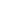 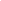 Good and WelfareZoom is now available to the OU community! Thanks to the e-Learning staff for all your hard work!OU Homecoming October 19-24, 20202020-21 AP Association GoalsFWA: Continue to educate and advocate for flexible work arrangementsEducation: Provide education sessions to APs to learn more about benefits and resourcesCompensation: Continue working with UHR on transparency, position review, processes and reportingCommunity Service: Create one meaningful service project that assists a community in need  Next Meeting: Wednesday, October 28th, 11:30a-1p (virtual)